Тестовое задание по теме: «Метрология и стандартизация»Часть АА1. Совокупность физических величин, связанных между собой зависимостями:А. Производная единица                                               Б. Размер физической величиныВ. Система физических  величин  Г. Физическая величинаА2. Математические величины , согласно классификации:А. Идеальные                                                                     Б. РеальныеВ. Оцениваемые                                                                 Г. УсловныеА3. Физические величины по видам явлений:А. Основные, производныеБ. Физико– химические, механические, световыеВ. Размерные, безразмерныеГ. Энергетические, вещественныеА4. Внесистемные единицы физических величин:А. Диоптрия                                                                       Б. ТоннаВ.Миля                                                                     Г. Все выше перечисленноеА5. Дольные единицы физических величин СИ:А. Килограмм                                                                    Б. МиллиграммВ. Миллиампер                                                           Г. КилометрА6. Совокупность основных и производных единиц, относящаяся к некоторой системе величин:А. Производная единица                                               Б. Размер физической величиныВ.  Система единиц физических величин Г. Физическая величинаА7. Поверку средств измерений осуществляет:А. Государственный метрологический контрольБ. Государственный метрологический надзорВ. Метрическая системаГ. Измерительная системаЧасть ВВ8. Заполните пропуски: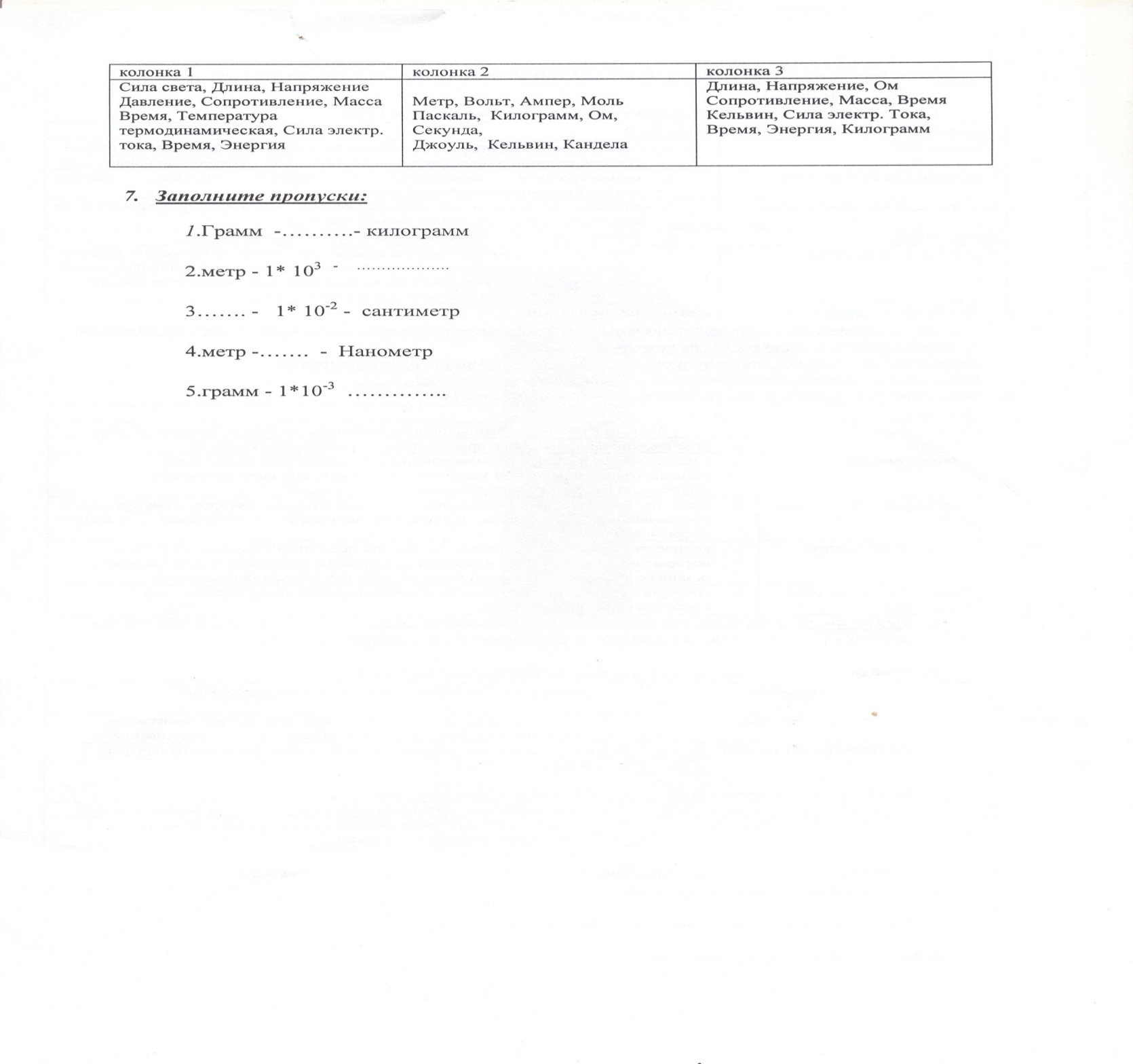 В9. Необходимо установить соответствие между колонками 1 и 2:В10.  Необходимо установить соответствие между колонками 1 и 2:В11. Необходимо установить соответствие между колонками 1 и 2:В12. Необходимо дополнить утверждение:единица измерения количества вещества, согласно системе единиц СИВ13. Необходимо дополнить утверждение:   техническое средство, используемое при измерениях и имеющее нормированные метрологические свойстваВ14. Необходимо выбрать основные единицы из перечисленных единиц физических величин:     секунда, диоптрия, Кельвин, минута , ампер, тонна, килограмм.В15. Необходимо дополнить утверждение:      единица основной физической величины, выбранная произвольно при построении системы единиц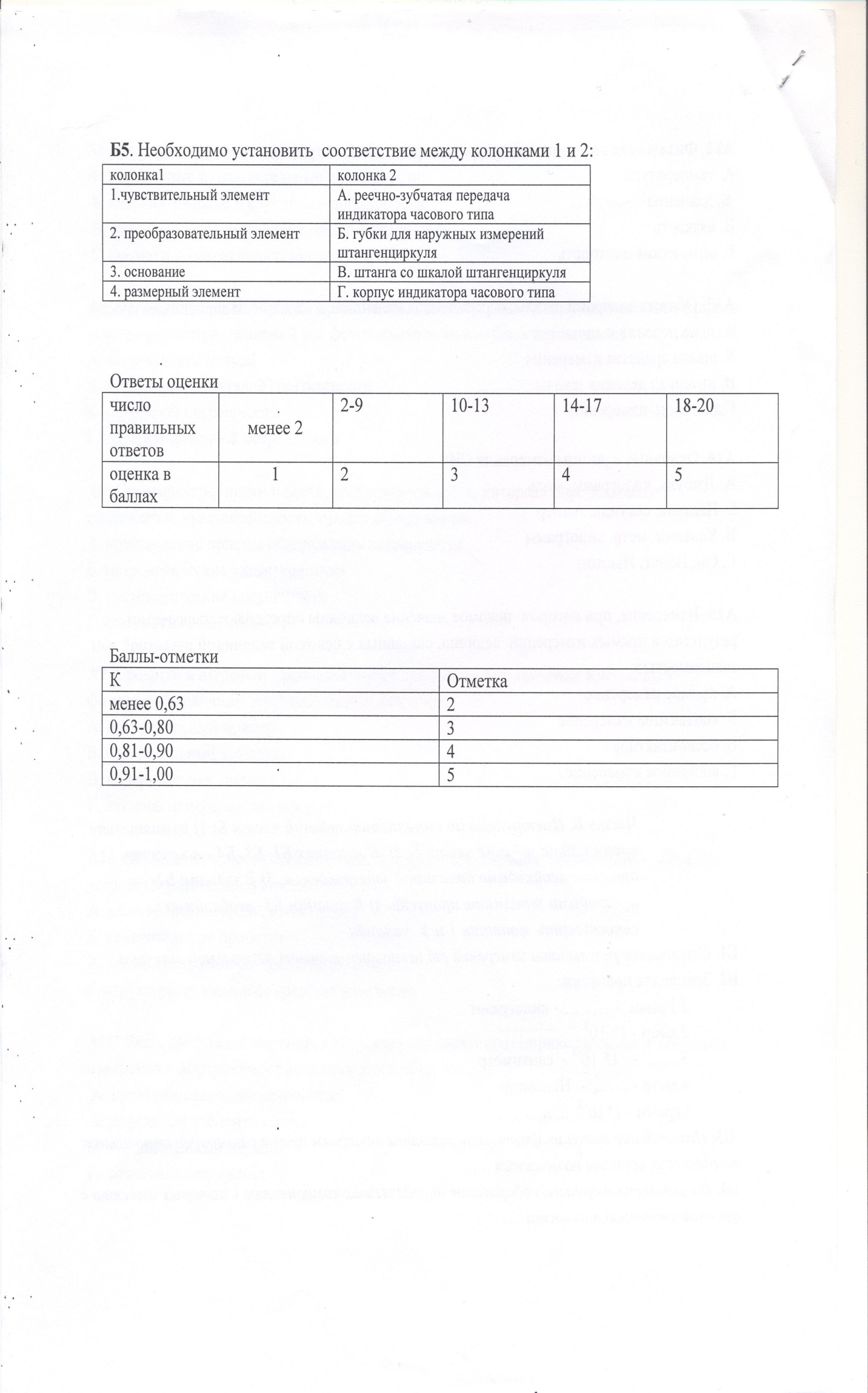 Ответы - оценкиПреподаватель_________________________ Т.Н. МирошниковаИнструкция по выполнениюТест состоит из двух частей: часть А – 7 заданий и часть В - 8 заданий. Максимальное количество баллов за один ответ в части А – 1 балл; максимальное количество баллов за один ответ в части В – 2 балла; общее количество баллов – 23. Колонка 1 (кратность физической величины)Колонка 2 (приставка)10-9мега10 -3гекто           10 2милли           106нано          103мега      Колонка 1Колонка 2  А. Государственный     метрологический надзор1. Поверка средств измерений 2. Надзор за выпуском, состоянием и применением срдств измеренийВ. Государственный метрологический контроль3. Лицензирование деятельности юридических лиц4. Надзор за количеством товаров, отчуждаемых при совершении торговых сделок5. Надзор за количеством товаров, фасованных в упаковки любого вида6. Утверждение типа средства измеренийКолонка 1Колонка 21. Физические величины по степени условной независимости от других величин А. Энергетические, характеризующие процессы, вещественные2. Физические величины по размерности физических величинБ. Основные, производные, дополнительные3. Физические величины по принадлежности к различным группам физических процессовВ. Размерные, безразмерные4. Физические величины по видам явлений Г. Физико– химические, механические, световые, тепловые Число правильных ответовМенее14,014.0- 18,518,6 -20,521 -232345